Inför sjukskrivning - AUTOANAMNES  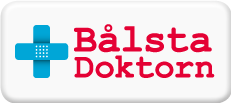 För att Försäkringskassan skall kunna bedöma din rätt till sjukpenning är det av största vikt att sjukintyget innehåller tillräcklig information om ditt sjukdomstillstånd och din nedsatta arbetsförmåga. Till exempel värk och smärta innebär inte automatiskt en nedsatt arbetsförmåga. Fyll därför i detta formulär FÖRE läkarbesöket så underlättar det din möjlighet till en korrekt bedömning.  Mer information om sjukskrivning och rätten till sjukpenning hittar du på www.balstadoktorn.se, samt www.forsakringskassan.se Datum……………...  Namn……………………………………………….. Personnummer……………………  Arbetsgivare…………………………………………………………… Arbetslös  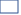 Handläggare Försäkringskassan (namn & tel)…………………………………………  Tjänstgöringsform        Fast       Vikariat       Timvikarie  Tjänstgöringsgrad  (%)…… Arbetstider       Dag        Natt       Skift   Följande frågor är till för att få en uppfattning om på vilket sätt din sjukdom/skada påverkar din möjlighet att utföra arbete.  ALLMÄNNA FRÅGOR  1. Från vilket datum har du på grund av sjukdom/skada inte haft möjlighet att arbeta?  2. Beskriv kortfattat det aktuella sjukdoms-/skadeförloppet  3. Har du några tidigare sjukdomar eller skador?  FRÅGOR OM DINA AKTUELLA BESVÄR (F=funktionsnedsättning)1. Beskriv dina aktuella besvär eller sjukdomssymptom (t ex ont i axlar, sömnsvårigheter, nedstämdhet, andningssvårigheter osv)  FRÅGOR OM DINA MÖJLIGHETER ATT ARBETA (A=Aktivitetsnedsättning)  1. Ange ditt yrke och dina nuvarande arbetsuppgifter  2. Vilka typer av arbetsuppgifter kan du fortfarande utföra trots sjukdom/skada?  3. Vilka typer av arbetsuppgifter kan du för närvarande INTE ALLS utföra?  4. VARFÖR klarar du inte av att utföra ovanstående arbetsuppgifter?  (t ex pga nedsatt uthållighet, nedsatt kraft/rörlighet, svårighet att sitta/stå/gå/lyfta/bära)  OBS! Ge minst 3 exempel!  5. Skulle du klara av att arbeta deltid? Om ja, i vilken omfattning?  6. Skulle du lättare kunna utföra arbete om det fanns tillgång till hjälpmedel eller om det gjordes förändringar på arbetsplatsen? Vilka hjälpmedel eller förändringar krävs i så fall?  7. Vilka förändringar har du själv gjort för att åstadkomma en förändring/förbättring?  8. När tror du att du kan börja arbeta igen? Deltid eller heltid. 9. Trivs du på ditt arbete? 10. Finns det konflikter på ditt arbete som påverkar dig och ditt mående? FRÅGOR OM DIN VARDAG (JA, NEJ eller DELVIS?)  1. Klarar du av att sköta din personliga hygien? Ja 	Nej 	Delvis  2. Klarar du av att städa och laga mat? 	Ja 	Nej 	Delvis  3. Kan du köra bil? 			Ja 	Nej 	Delvis  4. Kan du klara en halvtimmes promenad? 	Ja 	Nej	 Delvis  5. Kan du följa handlingen i ett TV-program/film 30 min eller mer? Ja 	Nej	 Delvis 6. Klarar du av att sitta vid en dator 30 min eller mer? Ja 	Nej	 Delvis 7. Klarar du av att läsa tidningar/böcker? 	Ja	 Nej 	Delvis  8. Får du tillräckligt med sömn? 		Ja	 Nej	 Delvis  ÖVRIGT  ………………………………………………………………………………………………… …………………………………………………………………………………………………  ………………………………………………………………………………………………… …………………………………………………………………………………………………  …………………………………………………………………………………………………  …………………………………………………………………………………………………  ……………………………………………………………………………………………………………………………………………………………………………………………………………………………………………………………………………………………….………………………………………………………………………………………………………………………………………………. TACK! 